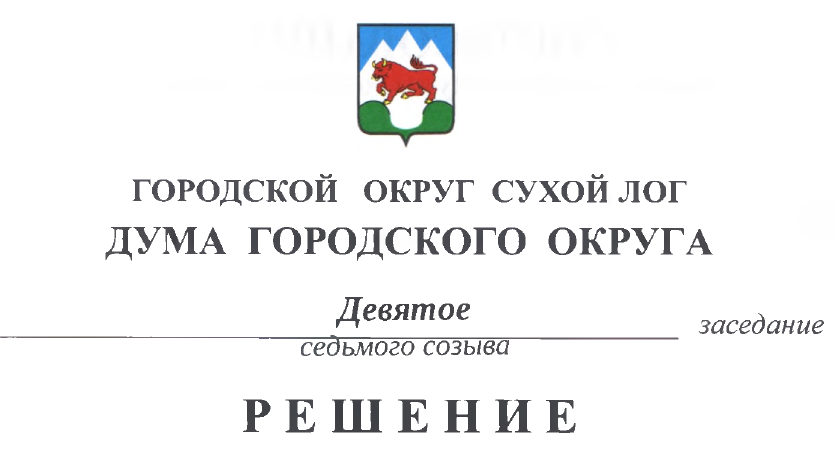 от 30.03.2023                                                                                              № 63-РДОб утверждении Положения о публичных слушаниях в городском округе Сухой Лог В целях привлечения жителей городского округа Сухой Лог к обсуждению проектов муниципальных правовых актов и вопросов местного значения городского округа Сухой Лог, руководствуясь статьей 28 Федерального закона от 6 октября 2003 года № 131-ФЗ «Об общих принципах организации местного самоуправления в Российской Федерации», постановлением Правительства РФ от 03.02.2022 № 101 «Об утверждении Правил использования федеральной государственной информационной системы «Единый портал государственных и муниципальных услуг (функций)» в целях организации и проведения публичных слушаний», статьей 17 Устава городского округа Сухой Лог, Дума городского округа,РЕШИЛА: 1. Утвердить Положение о публичных слушаниях в городском округе Сухой Лог (прилагается).	2. Признать утратившим силу следующие решения Думы городского округа:1) от 25.08.2015 № 363-РД «Об утверждении Положения о публичных слушаниях в городском округе Сухой Лог»;2) от 22.02.2018 № 59-РД «О внесении изменений и дополнений в Решение Думы городского округа от 25 августа 2015 г. № 363-РД «Об утверждении Положения о публичных слушаниях в городском округе Сухой Лог».3. Настоящее решение опубликовать в газете «Знамя Победы» и разместить на официальном сайте городского округа Сухой Лог в сети «Интернет».4. Контроль исполнения настоящего решения возложить на постоянную мандатную комиссию (Е.В. Плотникова).Председатель Думы городского округа                                                                            Е.Г. Быков Главагородского округа                                                                             Р.Р. Мингалимов                                                                                                 Утверждено							                          решением Думы                                                                                                 городского округа							                          от _________ № ____ПОЛОЖЕНИЕО ПУБЛИЧНЫХ СЛУШАНИЯХ В ГОРОДСКОМ ОКРУГЕ СУХОЙ ЛОГСтатья 1. Основные понятияДля целей настоящего Положения о публичных слушаниях в городском округе Сухой Лог (далее - Положение) используются следующие основные понятия:1) публичные слушания - форма реализации прав жителей городского округа Сухой Лог на участие в процессе принятия органами местного самоуправления проектов муниципальных правовых актов по вопросам местного значения путем их публичного обсуждения;2) организация публичных слушаний - деятельность, направленная на оповещение о времени и месте проведения слушаний, ознакомление с проектом муниципального правового акта, обнародование результатов публичных слушаний и иных организационных мер, обеспечивающих участие жителей городского округа Сухой Лог в публичных слушаниях;3) участники публичных слушаний - заинтересованные жители городского округа Сухой Лог, эксперты, представители органов местного самоуправления, средств массовой информации, общественных объединений и иные лица, пожелавшие принять участие в публичных слушаниях;4) эксперт публичных слушаний - это лицо, обладающее специальными знаниями по вопросам публичных слушаний, подготовившее и представившее в письменном виде предложения и рекомендации по вопросу, выносимому на публичные слушания, озвучивающее их на публичных слушаниях;5) инициатор публичных слушаний - органы местного самоуправления городского округа Сухой Лог, а также инициативная группа совершеннолетних граждан, численностью не менее 10 человек, выступившая с инициативой проведения публичных слушаний;6) комиссия по проведению публичных слушаний - специально сформированный коллегиальный орган, осуществляющий организационные действия по подготовке и проведению публичных слушаний.Статья 2. Цели и принципы организации и проведения публичных слушанийОсновными целями организации и проведения публичных слушаний являются:1) обсуждение проектов муниципальных правовых актов с участием жителей городского округа Сухой Лог;2) выявление и учет общественного мнения и мнения экспертов по выносимому на публичные слушания вопросу местного значения;3) развитие диалоговых механизмов органов местного самоуправления и жителей городского округа Сухой Лог;4) поиск приемлемых альтернатив решения важнейших вопросов местного значения городского округа Сухой Лог;5) выработка предложений и рекомендаций по обсуждаемой проблеме.Подготовка, проведение и установление результатов публичных слушаний осуществляются на основании принципов открытости, гласности, добровольности, независимости экспертов.Статья 3. Вопросы, выносимые на публичные слушания1. Слушания могут проводиться по любым общественно значимым вопросам, проектам нормативных правовых актов, принимаемых в рамках полномочий органов местного самоуправления городского округа Сухой Лог.2. В обязательном порядке на публичные слушания выносятся:1) проект Устава городского округа Сухой Лог, а также проект решения Думы городского округа о внесении изменений в Устав, кроме случаев, когда в Устав городского округа Сухой Лог вносятся изменения в форме точного воспроизведения положений Конституции Российской Федерации, федеральных законов, Устава Свердловской области или законов Свердловской области в целях приведения Устава в соответствие с этими нормативными правовыми актами;2) проект бюджета городского округа Сухой Лог и отчет о его исполнении;3) проект стратегии социально-экономического развития городского округа Сухой Лог;4) проекты правил землепользования и застройки, проекты планировки территорий, проекты межевания территорий, проекты внесения изменений в правила землепользования и застройки, в проекты планировки территорий, в проекты межевания территорий, за исключением случаев, предусмотренных Градостроительным кодексом Российской Федерации;5) проекты генерального плана, проекты внесения изменений в генеральный план;6) проекты правил благоустройства территорий, проекты внесения изменений в правила благоустройства территорий;7) проекты решений о предоставлении разрешения на условно разрешенный вид использования земельного участка или объекта капитального строительства;8) проекты решений о предоставлении разрешения на отклонение от предельных параметров разрешенного строительства, реконструкции объектов капитального строительства;9) вопросы о преобразовании городского округа, за исключением случаев, если в соответствии со статьей 13 Федерального закона «Об общих принципах организации местного самоуправления в Российской Федерации» для преобразования муниципального образования требуется получение согласия населения муниципального образования, выраженного путем голосования, либо на сходах граждан;10) иные вопросы по решению органов местного самоуправления.Статья 4. Инициатива проведения публичных слушаний1. Публичные слушания проводятся по инициативе жителей городского округа Сухой Лог, Думы городского округа, Главы городского округа Сухой Лог, Администрации городского округа Сухой Лог.2. Жители городского округа Сухой Лог для инициирования публичных слушаний по вопросам местного значения формируют инициативную группу, состоящую из совершеннолетних жителей городского округа Сухой Лог, численностью не менее 10 человек (далее - инициативная группа). Решение о формировании инициативной группы принимается ее членами на собрании и оформляется протоколом. В протоколе указываются вопросы, планируемые к вынесению на публичные слушания, а также перечисляются члены инициативной группы.3. До обращения с предложением о проведении публичных слушаний в Думу городского округа членами инициативной группы должно быть собрано не менее 100 подписей совершеннолетних жителей городского округа Сухой Лог в поддержку проведения публичных слушаний по поставленному вопросу.Подписи должны быть собраны в срок, не превышающий 30 дней с момента подписания протокола о создании инициативной группы.Подписи в поддержку проведения публичных слушаний собираются посредством внесения их в подписные листы (рекомендуемая форма подписного листа - Приложение № 1 к настоящему Положению).Подписные листы включают фамилию, имя, отчество (при наличии) и личную подпись лица, адрес места жительства, контактный телефон и электронный адрес (при наличии), сведения о документе, удостоверяющем личность гражданина.Расходы, связанные со сбором подписей, несет инициативная группа.4. Члены инициативной группы при обращении в Думу городского округа с предложением о проведении публичных слушаний подают следующие документы:1) заявление с указанием вопроса, предлагаемого к вынесению на публичные слушания, и обоснованием необходимости его вынесения на публичные слушания;2) сведения о членах инициативной группы (фамилия, имя, отчество (при наличии), дата рождения, серия и номер паспорта гражданина или документа, заменяющего паспорт гражданина, адрес места жительства, личная подпись);3) протокол о создании инициативной группы;4) подписи жителей в поддержку инициативы проведения публичных слушаний, оформленные в виде подписных листов;5) фамилия, имя, отчество (при наличии) членов инициативной группы, рекомендованных для включения в состав комиссии по проведению публичных слушаний.5. Поданные инициативной группой документы рассматриваются на ближайшем заседании Думы городского округа, назначенном не ранее чем через 14 дней с момента поступления заявления.6. Дума городского округа по результатам рассмотрения поданных инициативной группой документов большинством голосов принимает решение о назначении публичных слушаний или обоснованно отказывает в их назначении.7. При отклонении инициативы о проведении слушаний ее инициаторы могут повторно внести предложение о назначении слушаний по данной теме с приложением дополнительно собранных подписей не менее чем 250 жителей городского округа Сухой Лог. В этом случае слушания по данному вопросу местного значения назначаются Думой городского округа в обязательном порядке.Статья 5. Порядок назначения публичных слушаний1. Публичные слушания, инициированные жителями городского округа Сухой Лог или Думой городского округа, назначаются Думой городского округа. Публичные слушания, инициированные Главой городского округа Сухой Лог или Администрацией городского округа Сухой Лог, назначаются Главой городского округа Сухой Лог.2. Решение (постановление) о назначении публичных слушаний по вопросам местного значения должно приниматься не позднее чем за 10 дней до их проведения, за исключением случаев, установленных статьями 9, 11, 12, 13 настоящего Положения.3. В решении (постановлении) о назначении публичных слушаний указываются:1) тема публичных слушаний (вопросы, наименование проекта муниципального правового акта, выносимые на публичные слушания);2) инициатор проведения публичных слушаний;3) дата и время проведения публичных слушаний;4) место проведения публичных слушаний;5) сроки и место представления предложений и замечаний по вопросам, обсуждаемым на публичных слушаниях, заявок на участие в публичных слушаниях;6) возможность представления замечаний и предложений по вынесенному на обсуждение проекту муниципального правового акта, а также возможность участия жителей городского округа в публичных слушаниях с использованием федеральной государственной информационной системе «Единый портал государственных и муниципальных услуг (функций)».4. Решение (постановление) о назначении публичных слушаний вступает в силу со дня принятия.Решение (постановление) о назначении публичных слушаний, проект муниципального правового акта, за исключением проекта бюджета городского округа Сухой Лог и проекта решения Думы городского округа об утверждении отчета об исполнении бюджета городского округа Сухой Лог, выносимого на публичные слушания, подлежат опубликованию в газете «Знамя Победы», а также на официальном сайте городского округа Сухой Лог в сети Интернет.Статья 6. Порядок организации публичных слушаний1. Орган местного самоуправления, принявший решение о назначении публичных слушаний, формирует комиссию по проведению публичных слушаний (далее - Комиссия) из числа депутатов Думы городского округа и сотрудников органов местного самоуправления в количестве не менее 3 человек, которые берут на себя обязанность по подготовке и проведению публичных слушаний.Публичные слушания по вопросам, предусмотренным подпунктами 4 - 9 пункта 2 статьи 3 настоящего Положения, проводятся комиссией по подготовке проекта правил землепользования и застройки городского округа Сухой Лог, состав и порядок деятельности которой утверждаются Главой городского округа Сухой Лог.2. В случае назначения публичных слушаний по инициативе жителей городского округа Сухой Лог в состав Комиссии включаются представители инициативной группы, рекомендованные инициативной группой для включения в состав Комиссии.Количество представителей инициативной группы не может превышать одну треть от общего числа членов Комиссии.3. В случае назначения публичных слушаний Думой городского округа председателем Комиссии является председатель Думы городского округа или заместитель председателя Думы городского округа.В случае назначения публичных слушаний Главой городского округа Сухой Лог председателем Комиссии является Глава городского округа или заместитель главы Администрации городского округа, к компетенции которого относится выносимый на публичные слушания вопрос.4. Комиссия имеет право пригласить эксперта, обладающего специальными знаниями по вопросу, выносимому на публичные слушания, для подготовки экспертного заключения по обсуждаемому вопросу.5. Комиссия в рамках своей работы:запрашивает у органов местного самоуправления информацию и документацию, относящуюся к вопросам, выносимым на публичные слушания;регистрирует участников публичных слушаний, принимает от граждан и экспертов заявки на выступления в рамках публичных слушаний;размещает предложения и рекомендации, поступившие от граждан и экспертов по вопросам, выносимым на публичные слушания, на официальном сайте городского округа Сухой Лог;производит информирование граждан о времени и месте проведения публичных слушаний через средства массовой информации, сеть Интернет, а также организует заблаговременное оповещение жителей городского округа Сухой Лог о времени и месте проведения публичных слушаний, заблаговременное ознакомление с проектом муниципального правового акта, в том числе посредством его размещения на официальном сайте городского округа в информационно-телекоммуникационной сети «Интернет» и иными способами;организует выступления участников публичных слушаний, в том числе участие жителей городского округа в публичных слушаниях с соблюдением требований об обязательном использовании с использованием федеральной государственной информационной системы «Единый портал государственных и муниципальных услуг (функций)», порядок использования которой устанавливается Правительством Российской Федерации;устанавливает результаты публичных слушаний;оформляет протокол публичных слушаний;передает протокол публичных слушаний в орган местного самоуправления, назначивший публичные слушания.Статья 7. Порядок проведения публичных слушаний1. Публичные слушания проводятся в нерабочие дни с 11.00 до 18.00 часов либо в рабочие дни, начиная с 17.10 часов и заканчивая не позднее 20.00 часов.2. Публичные слушания проводятся в отапливаемом, электрифицированном помещении, находящемся в транспортной доступности. Комиссия обязана обеспечить беспрепятственный доступ в помещение, в котором проводятся слушания, желающим участвовать в слушаниях. Доступ в помещение прекращается только в том случае, если заняты все имеющиеся в нем места. Если в публичных слушаниях желает участвовать значительное число граждан, а имеющиеся помещения не позволяют разместить всех участников, организаторы по возможности обеспечивают трансляцию публичных слушаний. В зале, где будут проводиться слушания, в первую очередь размещаются лица, записавшиеся на выступление.3. За тридцать минут до открытия публичных слушаний начинается регистрация участников с указанием фамилии, имени, отчества, места работы и адреса участника слушаний.4. Председательствующим на публичных слушаниях является председатель Комиссии.Председатель Комиссии открывает слушания и оглашает перечень вопросов публичных слушаний, предложения по порядку проведения слушаний, представляет себя, секретаря и приглашенных экспертов, указывает инициаторов проведения слушаний.Секретарь Комиссии ведет протокол публичных слушаний.5. Председательствующий предоставляет слово представителю постоянной комиссии Думы городского округа, структурного подразделения Администрации городского округа Сухой Лог, к компетенции которого относится выносимый на публичные слушания вопрос, для доклада по обсуждаемому вопросу (до 30 минут), после чего слово предоставляется приглашенному экспертам, затем слово для выступлений предоставляется участникам слушаний, подавшим заявки на выступление, продолжительностью не более 5 минут в порядке поступления заявок.После завершения всех выступлений следуют вопросы участников слушаний, которые могут быть заданы как в устной, так и в письменной формах.6. Председательствующий вправе в любой момент объявить перерыв в публичных слушаниях с указанием времени перерыва.7. Участники слушаний, в том числе и эксперты, вправе снять свои рекомендации и (или) присоединиться к предложениям, выдвинутым другими участниками публичных слушаний.8. По итогам обсуждений составляется единый список предложений и рекомендаций по решению вопроса местного значения, вынесенного на публичные слушания, не отозванных участниками публичных слушаний, которые вносятся в протокол публичных слушаний.9. Для размещения материалов и информации по проведению публичных слушаний, обеспечения возможности представления жителями муниципального образования своих замечаний и предложений по проекту муниципального правового акта, а также для участия жителей муниципального образования в публичных слушаниях с соблюдением требований об обязательном использовании для таких целей официального сайта может использоваться федеральная государственная информационная система «Единый портал государственных и муниципальных услуг (функций)», порядок использования которой устанавливается Правительством Российской Федерации. Статья 8. Результаты публичных слушаний1. Комиссия в течение 10 дней после завершения публичных слушаний оформляет заключение о результатах публичных слушаний, которое должно содержать формулировку вопроса, вынесенного на публичные слушания, краткое изложение поступивших в ходе публичных слушаний предложений и рекомендаций зафиксированных в протоколе публичных слушаний, принятые по результатам публичных слушаний решения с мотивированным обоснованием их принятия.2. Заключение о результатах публичных слушаний направляется в орган местного самоуправления, назначивший публичные слушания и подлежит обязательному размещению на официальном сайте городского округа Сухой Лог.3. Заключение о результатах публичных слушаний носит рекомендательный характер.4. Орган местного самоуправления, назначивший публичные слушания рассматривает и утверждает результаты публичных слушаний в течение 30 дней с момента получения заключения о результатах публичных слушаний.5. Решение (постановление) об утверждении результатов публичных слушаний должно содержать информацию о поступивших в ходе публичных слушаний предложениях и рекомендациях, принятое решение, с мотивированным обоснованием его принятия.Решение (постановление) об утверждении результатов публичных слушаний подлежит обязательному опубликованию в газете «Знамя Победы» и размещению на официальном сайте городского округа Сухой Лог.Статья 9. Особенности проведения публичных слушаний по проекту Устава городского округа Сухой Лог, а также проектам решений Думы городского округа о внесении изменений в Устав городского округа Сухой Лог1. Проект Устава городского округа Сухой Лог, проект решения Думы городского округа о внесении изменений в Устав городского округа Сухой Лог не позднее чем за 30 дней до дня рассмотрения вопроса о принятии Устава городского округа Сухой Лог, внесении изменений и дополнений в Устав городского округа Сухой Лог подлежат опубликованию в газете «Знамя Победы», а также на официальном сайте городского округа Сухой Лог в сети Интернет с одновременным опубликованием порядка учета предложений по проекту Устава, проекту решения Думы городского округа о внесении изменений и дополнений в Устав городского округа Сухой Лог, а также порядка участия граждан в его обсуждении (приложение № 2 к настоящему Положению).2. Сроки представления предложений и замечаний по проекту Устава, проекту решения Думы городского округа о внесении изменений и дополнений в Устав городского округа Сухой Лог не может быть менее 30 дней.Статья 10. Особенности проведения публичных слушаний по проекту бюджета городского округа Сухой Лог и отчета о его исполнении1. Публичные слушания по проекту бюджета городского округа Сухой Лог назначаются Главой городского округа Сухой Лог и проводятся до дня рассмотрения данного проекта Думой городского округа в первом чтении.2. Публичные слушания по проекту решения Думы городского округа об утверждении отчета об исполнении бюджета городского округа Сухой Лог назначаются Главой городского округа Сухой Лог и проводятся до дня рассмотрения Думой годового отчета об исполнении бюджета городского округа Сухой Лог.3. Постановления Администрации городского округа Сухой Лог о назначении публичных слушаний по проекту бюджета городского округа Сухой Лог и по проекту решения Думы городского округа об утверждении отчета об исполнении бюджета городского округа Сухой Лог должны содержать сведения о месте и времени ознакомления заинтересованных лиц с указанными проектами и подлежат обязательному опубликованию в газете «Знамя Победы», а также на официальном сайте городского округа Сухой Лог не позднее чем за 10 дней до начала публичных слушаний.Проект бюджета городского округа Сухой Лог и проект решения Думы городского округа об утверждении отчета об исполнении бюджета городского округа Сухой Лог размещается на официальном сайте городского округа Сухой Лог.Статья 11. Особенности проведения публичных слушаний по проектам генерального плана, проектам внесения изменений в генеральный план1. Публичные слушания по проектам генерального плана, проектам внесения изменений в генеральный план назначаются Главой городского округа Сухой Лог и проводятся комиссией по подготовке проекта правил землепользования и застройки городского округа Сухой Лог в каждом населенном пункте городского округа, за исключением случаев, установленных частями 3.1 и 3.2 статьи 28 Градостроительного кодекса РФ.2. Порядок и сроки проведения публичных слушаний по проектам генеральных планов, проектам внесения изменений в генеральный план устанавливаются в соответствии с законодательством о градостроительной деятельности.3. Процедура проведения публичных слушаний состоит из следующих этапов:1) оповещение о начале публичных слушаний;2) размещение проекта, подлежащего рассмотрению на публичных слушаниях, и информационных материалов к нему на официальном сайте и открытие экспозиции или экспозиций такого проекта;3) проведение экспозиции или экспозиций проекта, подлежащего рассмотрению на публичных слушаниях;4) проведение собрания или собраний участников публичных слушаний;5) подготовка и оформление протокола публичных слушаний;6) подготовка и опубликование заключения о результатах публичных слушаний.4. Глава городского округа Сухой Лог с учетом подготовленного комиссией по подготовке проекта правил землепользования и застройки городского округа Сухой Лог заключения о результатах публичных слушаний принимает решение:1) о согласии с проектом генерального плана, проекта решения о внесении изменений в генеральный план и направлении его в Думу городского округа;2) об отклонении проекта, проекта решения о внесении изменений в генеральный план генерального плана и о направлении его на доработку.Статья 12. Особенности проведения публичных слушаний по проектам правил землепользования и застройки, проектам внесения изменений в правила землепользования и застройки1. Публичные слушания по проектам правил землепользования и застройки, проектам внесения изменений в правила землепользования и застройки назначаются Главой городского округа Сухой Лог и проводятся комиссией по подготовке проекта правил землепользования и застройки городского округа Сухой Лог в каждом населенном пункте городского округа, за исключением случаев, установленных частями 3.1 и 3.2 статьи 28 Градостроительного кодекса РФ.2. Порядок и сроки проведения публичных слушаний по проектам правил землепользования и застройки, проектам внесения изменений в правила землепользования и застройки устанавливаются в соответствии с законодательством о градостроительной деятельности.3. Процедура проведения публичных слушаний состоит из следующих этапов:1) оповещение о начале публичных слушаний;2) размещение проекта, подлежащего рассмотрению на публичных слушаниях, и информационных материалов к нему на официальном сайте и открытие экспозиции или экспозиций такого проекта;3) проведение экспозиции или экспозиций проекта, подлежащего рассмотрению на публичных слушаниях;4) проведение собрания или собраний участников публичных слушаний;5) подготовка и оформление протокола публичных слушаний;6) подготовка и опубликование заключения о результатах публичных слушаний.4. Глава городского округа Сухой Лог с учетом подготовленного комиссией по подготовке проекта правил землепользования и застройки городского округа Сухой Лог заключения о результатах публичных слушаний принимает решение:1) о направлении проекта правил землепользования и застройки в Думу городского округа;2) об отклонении проекта правил землепользования и застройки и о направлении его на доработку.Статья 13. Особенности проведения публичных слушаний по проектам планировки территории и проектам межевания территории, проектам внесения изменений в проекты планировки территории и проекты межевания территории1. Публичные слушания по проектам планировки и межевания территории, проектам внесения изменений в проекты планировки территории и проекты межевания территории назначаются Главой городского округа Сухой Лог и проводятся комиссией по подготовке проекта правил землепользования и застройки городского округа Сухой Лог.2. Порядок и сроки проведения публичных слушаний по проектам планировки и межевания территории, проектам внесения изменений в проекты планировки территории и проекты межевания территории устанавливаются в соответствии с законодательством о градостроительной деятельности.3. Процедура проведения публичных слушаний состоит из следующих этапов:1) оповещение о начале публичных слушаний;2) размещение проекта, подлежащего рассмотрению на публичных слушаниях, и информационных материалов к нему на официальном сайте и открытие экспозиции или экспозиций такого проекта;3) проведение экспозиции или экспозиций проекта, подлежащего рассмотрению на публичных слушаниях;4) проведение собрания или собраний участников публичных слушаний;5) подготовка и оформление протокола публичных слушаний;6) подготовка и опубликование заключения о результатах публичных слушаний.4. Глава городского округа Сухой Лог с учетом подготовленного комиссией по подготовке проекта правил землепользования и застройки городского округа Сухой Лог заключения о результатах публичных слушаний принимает решение:1) о направлении проекта планировки и межевания территории городского округа Сухой Лог в Думу городского округа;2) об отклонении проекта планировки и межевания территории городского округа Сухой Лог и о направлении его на доработку.Статья 14. Особенности проведения публичных слушаний по проектам решений о предоставлении разрешения на условно разрешенный вид использования земельного участка или объекта капитального строительства1. Публичные слушания слушаний по проектам решений о предоставлении разрешения на условно разрешенный вид использования земельного участка или объекта капитального строительства назначаются Главой городского округа Сухой Лог и проводятся комиссией по подготовке проекта правил землепользования и застройки городского округа Сухой Лог.2. Порядок и сроки проведения публичных слушаний по проектам решений о предоставлении разрешения на условно разрешенный вид использования земельного участка или объекта капитального строительства устанавливаются в соответствии с законодательством о градостроительной деятельности.3. Процедура проведения публичных слушаний состоит из следующих этапов:1) оповещение о начале публичных слушаний;2) размещение проекта, подлежащего рассмотрению на публичных слушаниях, и информационных материалов к нему на официальном сайте и открытие экспозиции или экспозиций такого проекта;3) проведение экспозиции или экспозиций проекта, подлежащего рассмотрению на публичных слушаниях;4) проведение собрания или собраний участников публичных слушаний;5) подготовка и оформление протокола публичных слушаний;6) подготовка и опубликование заключения о результатах публичных слушаний.4. Глава городского округа Сухой Лог с учетом подготовленного комиссией по подготовке проекта правил землепользования и застройки городского округа Сухой Лог заключения о результатах публичных слушаний принимает решение:1) о предоставлении разрешения на условно разрешенный вид использования;2) об отказе в предоставлении разрешения на условно разрешенный вид использования с указанием причин принятого решения.Статья 15. Особенности проведения публичных слушаний по проектам решений о предоставлении разрешения на отклонение от предельных параметров разрешенного строительства, реконструкции объектов капитального строительства1. Публичные слушания по проектам решений о предоставлении разрешения на отклонение от предельных параметров разрешенного строительства, реконструкции объектов капитального строительства назначаются Главой городского округа Сухой Лог и проводятся комиссией по подготовке проекта правил землепользования и застройки городского округа Сухой Лог.2. Порядок и сроки проведения публичных слушаний по проектам решений о предоставлении разрешения на отклонение от предельных параметров разрешенного строительства, реконструкции объектов капитального строительства устанавливаются в соответствии с законодательством о градостроительной деятельности.3. Процедура проведения публичных слушаний состоит из следующих этапов:1) оповещение о начале публичных слушаний;2) размещение проекта, подлежащего рассмотрению на публичных слушаниях, и информационных материалов к нему на официальном сайте и открытие экспозиции или экспозиций такого проекта;3) проведение экспозиции или экспозиций проекта, подлежащего рассмотрению на публичных слушаниях;4) проведение собрания или собраний участников публичных слушаний;5) подготовка и оформление протокола публичных слушаний;6) подготовка и опубликование заключения о результатах публичных слушаний.4. Глава городского округа Сухой Лог с учетом подготовленного комиссией по подготовке проекта правил землепользования и застройки городского округа Сухой Лог заключения о результатах публичных слушаний принимает решение:1) о предоставлении разрешения на отклонение от предельных параметров разрешенного строительства, реконструкции объектов капитального строительства;2) об отказе в предоставлении разрешения на отклонение от предельных параметров разрешенного строительства, реконструкции объектов капитального строительства с указанием причин принятого решения.Статья 16. Особенности проведения публичных слушаний по проектам правил благоустройства территорий, проектам внесения изменений в правила благоустройства территорий1. Публичные слушания по проектам правил благоустройства территорий, проектам внесения изменений в правила благоустройства территорий назначаются Главой городского округа Сухой Лог и проводятся комиссией по подготовке проекта правил землепользования и застройки городского округа Сухой Лог.2. Порядок и сроки проведения публичных слушаний по проектам правил благоустройства территорий, проектам внесения изменений в правила благоустройства территорий городского округа Сухой Лог устанавливаются в соответствии с законодательством о градостроительной деятельности.3. Процедура проведения публичных слушаний состоит из следующих этапов:1) оповещение о начале публичных слушаний;2) размещение проекта, подлежащего рассмотрению на публичных слушаниях, и информационных материалов к нему на официальном сайте и открытие экспозиции или экспозиций такого проекта;3) проведение экспозиции или экспозиций проекта, подлежащего рассмотрению на публичных слушаниях;4) проведение собрания или собраний участников публичных слушаний;5) подготовка и оформление протокола публичных слушаний;6) подготовка и опубликование заключения о результатах публичных слушаний.4. Глава городского округа Сухой Лог с учетом подготовленного комиссией по подготовке проекта правил землепользования и застройки городского округа Сухой Лог заключения о результатах публичных слушаний принимает решение:1) о направлении проекта правил благоустройства территорий в Думу городского округа;2) об отклонении проекта правил благоустройства территорий и о направлении его на доработку.Приложение № 1к Положениюо публичных слушанияхв городском округе Сухой ЛогПОДПИСНОЙ ЛИСТВ ПОДДЕРЖКУ ИНИЦИАТИВЫ ПРОВЕДЕНИЯ В ГОРОДСКОМ ОКРУГЕСУХОЙ ЛОГ ПУБЛИЧНЫХ СЛУШАНИЙПО _____________________________________________(наименование вопроса или проектамуниципального правового акта,выносимого на публичные слушания)Приложение N 2к Положениюо публичных слушанияхв городском округе Сухой ЛогПОРЯДОКУЧЕТА ПРЕДЛОЖЕНИЙ ПО ПРОЕКТУ УСТАВА ГОРОДСКОГО ОКРУГА,ПРОЕКТУ РЕШЕНИЯ ДУМЫ ГОРОДСКОГО ОКРУГА О ВНЕСЕНИИ ИЗМЕНЕНИЙИ ДОПОЛНЕНИЙ В УСТАВ ГОРОДСКОГО ОКРУГА СУХОЙ ЛОГИ УЧАСТИЯ ГРАЖДАН В ИХ ОБСУЖДЕНИИ1. Заинтересованные жители городского округа Сухой Лог, эксперты, представители органов местного самоуправления, средств массовой информации, общественных объединений и иные лица, пожелавшие принять участие в публичных слушаниях вправе принять участие в обсуждении проекта Устава городского округа Сухой Лог, проектов решений Думы городского округа о внесении изменений и дополнений в Устав городского округа Сухой Лог (далее - проекты решений) путем внесения предложений к указанным проектам. Предложения принимаются Комиссий по проведению публичных слушаний.2. Предложения к проектам решений вносятся в письменной форме в виде таблицы поправок:ПРЕДЛОЖЕНИЯПО ПРОЕКТУ УСТАВА ГОРОДСКОГО ОКРУГА СУХОЙ ЛОГ,ПРОЕКТУ РЕШЕНИЯ ДУМЫ ГОРОДСКОГО ОКРУГА О ВНЕСЕНИИ ИЗМЕНЕНИЙИ ДОПОЛНЕНИЙ В УСТАВ ГОРОДСКОГО ОКРУГА СУХОЙ ЛОГВ предложениях должны быть указаны фамилия, имя, отчество, адрес места жительства и личная подпись гражданина (граждан).3. Предложения вносятся только в отношении текста проекта решения и должны соответствовать Конституции Российской Федерации, федеральному и областному законодательству, не допускать противоречия либо несогласованности с иными положениями Устава городского округа, обеспечивать однозначное толкование положений проектов решений и Устава городского округа Сухой Лог.Предложения, внесенные с нарушением установленных требований, рассмотрению не подлежат и отклоняются комиссией с мотивированным обоснованием принятого решения.N п/пФамилия, имя, отчество (при наличии), дата рожденияАдрес места жительстваСведения о документе, удостоверяющем личность гражданина (наименование, серия и номер документа, каким органом и когда выдан)Личная подпись и дата ее внесенияN п/пПункт проекта решения Думы городского округаТекст проектаТекст поправкиТекст проекта с учетом поправки